Centrum voľného času ako súčasť Katolíckej spojenej školy, organizuje letný pobytový  tábor pre žiakov základnej školy sv. Michala, Nemšová.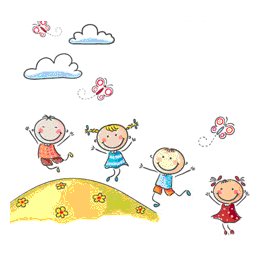 Pobytový tábor sa uskutoční v  termíne:od 09. 7.- 14.7.2018Program tábora:Pondelok - 09.07. 2018 – tešíme sa do tábora● odchod Nemšová - 8,00h,  príchod penzión Grand Bystrá 11,30h● ubytovanie, zoznámenie sa s prostredím● večerný program Utorok – 10. 07. 2018● Bystrianska jaskyňa● Tále – kúpanie sa● večerný program Streda – 11. 07. 2018● Čiernohorská železnička, návšteva skanzenu, (celodenný výlet so suchým obedom)● večerný program Štvrtok 12. 07. 2018● Tarzánia - lanový park, kúpanie sa ( celodenný výlet so suchým obedom)● opekačka● večerný program Piatok 13. 07. 2018● turistická trasa Ďumbier -Trangoška - pamätník M.R. Štefánika● olympijské hry ● večerný program, karneval Sobota 14. 07. 2018– tešíme sa domov● balenie sa a upratovanie izieb● odchod domov o 9,30h- príchod do Nemšovej 13,00h